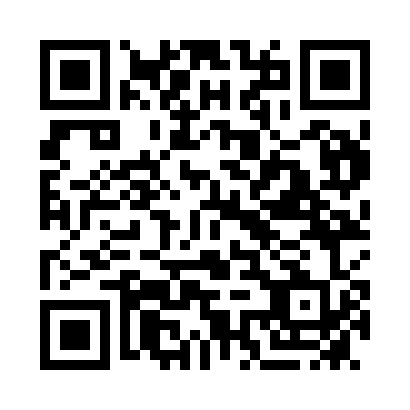 Prayer times for Pukatja, AustraliaWed 1 May 2024 - Fri 31 May 2024High Latitude Method: NonePrayer Calculation Method: Muslim World LeagueAsar Calculation Method: ShafiPrayer times provided by https://www.salahtimes.comDateDayFajrSunriseDhuhrAsrMaghribIsha1Wed5:477:0512:393:486:117:252Thu5:477:0612:383:486:117:253Fri5:487:0612:383:476:107:244Sat5:487:0712:383:476:097:245Sun5:497:0712:383:466:097:236Mon5:497:0812:383:466:087:227Tue5:497:0912:383:456:077:228Wed5:507:0912:383:456:077:219Thu5:507:1012:383:446:067:2110Fri5:517:1012:383:446:057:2011Sat5:517:1112:383:436:057:2012Sun5:527:1112:383:436:047:1913Mon5:527:1212:383:426:047:1914Tue5:527:1212:383:426:037:1815Wed5:537:1312:383:426:037:1816Thu5:537:1312:383:416:027:1817Fri5:547:1412:383:416:027:1718Sat5:547:1412:383:416:017:1719Sun5:547:1512:383:406:017:1720Mon5:557:1512:383:406:007:1621Tue5:557:1612:383:406:007:1622Wed5:567:1612:383:396:007:1623Thu5:567:1712:383:395:597:1624Fri5:577:1712:383:395:597:1525Sat5:577:1812:383:395:597:1526Sun5:577:1812:393:385:587:1527Mon5:587:1912:393:385:587:1528Tue5:587:1912:393:385:587:1529Wed5:597:2012:393:385:587:1430Thu5:597:2012:393:385:577:1431Fri5:597:2112:393:385:577:14